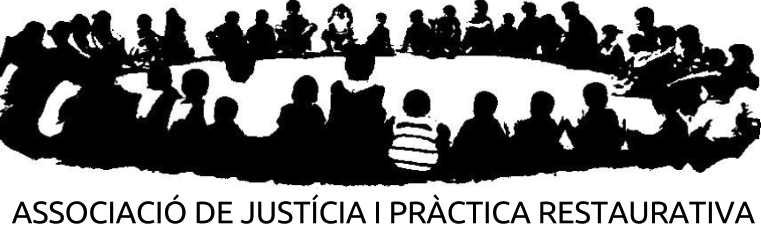 Los círculos de diálogo¿Qué son?  Los círculos de diálogo son una conversación en grupo en la que: Los participantes están sentados en círculoHay un facilitador que formula las preguntas o temas sobre los que se hablaráTenemos un objeto que regula el turno de palabra: la persona que lo tiene puede hablar y los demás escuchan con respectoel objeto va pasando de mano a mano.¿Para qué nos sirven?Reúnen el grupo y ayudan a tratar temas juntosAyudan a cohesionar el grupo, en que el alumnado se conozcan mejor, a trabajar juntosFacilitan la participación de todo el alumnado, no sólo los que participan habitualmenteFavorecen la implicación del alumnado por el hecho de que se sienten escuchados y que sus ideas son tenidas en cuenta por el grupoa veces, para distender el ambiente de la clase y reír juntosCómo se hacenColocaciónel facilitador (maestra) pedirá a los alumnos que quiten las mesas y hagan un círculo con las sillas. Esta operación, con alumnos a partir de cuarto de primaria, se puede hacer en alrededor de un minuto. En cambio con alumnos más jóvenes habrá, al principio, dedicar más tiempo a que lo hagan de manera ordenada, ya que su sentido espacial no está tan desarrollado.Lo que buscamos es que todos puedan ver a todo el mundo, aunque a veces hagamos una forma más ovalada o cuadrada, dependiendo de la forma de la sala.Si el círculo debe durar 10 minutos o menos, lo podemos hacer de pie.También se pueden emplear bancos o cojines, o simplemente sentarse en el suelo. Ahora bien, la silla puede ir mejor cuando tenemos que estar durante un período prolongado o queremos que los alumnos estén cómodos. Además las sillas van bien para hacer dinámicas a las que queremos sienten a otra silla.DinámicaUna vez todo el mundo está sentado, el facilitador intervendrá para saludar y hacer una pregunta. Por ejemplo, "Si tuviera un superpoder, ¿cuál me gustaría tener?"Normalmente, con un gesto de la mano avisa si la ronda se hará por la derecha o la izquierda, para que el alumno al que pasará el objeto esté preparado. El facilitador contesta el primero (para romper el hielo y para dar un modelo de una posible respuesta), y pasa el objeto.El que recibe el objeto contesta y pasa el objeto al de su lado. Así, hasta que el objeto llega al facilitador.Cuando el facilitador vuelve a tener el objeto, puede hacer (si es conveniente) un pequeño resumen de lo dicho y entonces:Hacer otra pregunta o proponer una dinámicaDar el círculo por terminado e introducir la actividad (de clase ) que se hará a continuaciónTipo de círculos  Los círculos se pueden hacer con motivos y con duraciones diferentes. Veamos algunos tiposCírculo de inicio  Es un círculo breve, que consta sólo de una o dos preguntas. Su objetivo es reunir el grupo y hacer una actividad juntos que sirva para:Compartir su estado emocional al comenzar el día, saber cómo venimos hoy. Ejemplos:Elegir una cara con un dibujo que muestra un sentimiento y decir porque la han elegidoPiensa en cómo estás hoy: si fueras un animal (flor, árbol), ¿cuál serías? y porqueAlgo que me propongo para esta semana es .. .Compartir alguna información personal Ejemplos:Una cosa buena que te ha pasado esta semanaLo que más te gusta jugar en el patioUna comida que te gustaParece buena idea que los primeros círculos sean breves y por lo tanto comenzar con círculos de inicio , hasta que los alumnos entiendan el funcionamiento, antes de pasar a círculos más largos.Círculo de salida o clausura  Sirve para compartir cómo ha ido una actividad o un periodo. Se puede hacer al final del día, al final de la semana, después de una actividad especial (por ejemplo, una salida o un taller). Ejemplo:Una cosa que me ha gustado o he aprendido hoy (o esta semana)Círculo sobre emociones, valores, etc.  Las preguntas están estructuradas alrededor de un valor o sentimiento. Suelen tener varias preguntas. Comienzan con una introducción o una pregunta de inicio, seguidas de algunas preguntas sobre el tema. También haremos algunas actividades en las que los alumnos se muevan o se cambien de lugar. El ejemplo que se presenta corresponde a un círculo largo para tratar el tema de "los amigos"Ejemplo de cómo sería un círculo más largo, paso a paso, sobre la amistad:Pregunta inicial:un deporte que me gusta es .. .Introducción: Hoy me gustaría que hablamos sobre los amigos (nos podemos extender un poco en la explicación)repasamos el gesto de la mano en el aire para conseguir silencioNaranjas y limones actividad para que cambien de lugar y se mezclen, antes de hacer una actividad por parejas		Contamos 1-2 para hacer parejasparejas:Ahora quisiera que durante un momento le digas al compañero dos cualidades que le gusta encontrar en los amigos, que hace que quiera ser amigos suyos.Manos en el airePregunta: Ahora puede decir una o dos cosas que hacen que quiera ser amigos de alguien. No hace falta que sean las mismas que ha comentado con el compañero.Resumen: Habéis dicho, algunas de las cosas que os gusta ver en los amigos son ...Pregunta de cierre: algo que me ha gustado o he aprendido de lo que hemos hecho hoyEste sería un círculo breve, que puede ser suficiente para alumnos de primer ciclo que no han hecho demasiado círculos. Si están más acostumbrados o se trata de alumnos mayores, podemos hacer este círculo con más preguntas. Algunos ejemplos de preguntas que se permitirían profundizar (después del resumen y antes de la clausura):Círculo sobre materias  Podemos emplear los círculos en las materias académicas. Algunos ejemplos de utilización:Para pedir ideas previas sobre un tema que se está iniciandoPara comentar una lecturaPara recoger dudas o saber qué han aprendidoPara poner al día a un alumno que ha faltado a la clase anterior ( "qué hicimos ayer ?") o más clasesQué pensáis que puede entrar en el examen?Círculo para prevenir situaciones conflictivas  Supongamos que en la última salida al teatro hubo mucho ruido y ahora tenemos que hacer otra y queremos hacer una actividad para mirar que esta vaya mejor. Se trataría de, hacer un círculo para, entre todos, acordar cómo nos comportaremos a la salida. Una vez hecha la salida se puede hacer también un círculo para valorar cómo ha ido.También puede servir para tratar conflictos que suele haber en el patio. Por ejemplo un curso que discute con otro sobre los días que lis tocan las pistas deportivas.Círculo para valorar cómo va el grupo  Podemos hablar de temas como las relaciones entre los alumnos, cómo ha ido la evaluación, los deberes, la limpieza de la clase, ...Posibles dudasQué hacemos si un alumno cuando le llega el objeto dice que no sabe qué contestar a una pregunta ?Una de las normas del círculos es que cuando nos llega el objeto, lo puedes pasar sin decir nada. Si se trata de una pregunta a la que queremos que todo el mundo conteste, hacemos una señal a alumno para indicar que cuando termine la rueda le volveremos a pasar el objeto a él para que esta vez nos dé la respuesta.¿Qué hacemos si muchos de alumnos pasan el objeto sin contestar?Depende. A veces no haremos nada, y pasaremos a la siguiente pregunta, a veces haremos alguna otra cosa. Ahora bien, puede ser nos encontramos con una pregunta poco sugerente o con un grupo que no se atreve a decir lo que piensa.Todo el mundo debe contestar cada pregunta?Depende. Hay preguntas para las que sólo queremos escuchar tres o cuatro respuestas, para tener una idea de lo que piensa la clase, mientras que otros queremos que todo el mundo se responsabilice de su respuesta¿De cara a los turnos para hablar, podemos hacer que hablen los que levantan la mano, en lugar de pasar el objeto alrededor del círculo?Depende. Normalmente, la respuesta es no, ya que lo que queremos es que todos tengan la posibilidad de participar, que les lleguen el turno. En cambio, si sólo participan los que levantan la mano, seguramente serán los mismos que participan siempre. El hecho de que el objeto ruede ayuda a que todos participen y puede servir para enseñar a los que siempre participan a esperar y escuchar.Preguntas  CÍRCULOS PARA CONVIVIR Y APRENDER .1. CONOCIMIENTO DE UNO MISMO2. IMAGINACIÓN3. CONOCIMIENTO DE LOS OTROS4. EVALUACIÓN DE APRENDIZAJES Y DE LA CONVIVENCIA EN EL AULA. TOMA DE DECISIONES5. AGRADECIMIENTO6. PREGUNTAS DE APRENDIZAJE: ALGUNOS EJEMPLOSRETOS, EXPECTATIVAS, DESEOSSENTIMIENTOS - EMOCIONESAlgo que te propones para esta semanaAlgo que te propones para esta semana de matemáticas, de lengua, etc.¿Cómo llevarás a cabo el objetivo semanal del viernes?Di si has conseguido o no lo que te propusiste y explica cómo lo sabes.Mi sueño es ...¿Qué frase positiva dirás hoy?Algo que te haya costado mucho hacer y te sientas contento de haber hechoAlgo que me ha hecho sentir bien en los últimos díasUna cosa que me ha hecho sentir mal en los últimos días¿Qué me ha hecho contento de este fin de semana?¿Cómo vienes a la escuela?¿Cómo te sientes?Si yo fuera ciega ....Si yo fuera fea ....¿Cómo te sientes cuando cumples con tus obligaciones?¿Qué persona quieres que esté en tu corazón siempre?¿En qué momentos lloras?¿Cuándo  sientes que no te comprenden ...?Algo que te hace enfadar .....¿Qué haces cuando estás enojado?¿Cómo te sientes cuando te miran?¿Qué me molesta?¿Qué cosas te pinchan, te hacen daño?¿Cuándo me siento fuerte como el hierro?¿Cuándo no te pones en la piel del otro?HABILIDADES, VIRTUDES, CUALIDADESAlgo que me ha hecho sentir bien en los últimos díasUna cosa que me ha hecho sentir mal en los últimos días¿Qué me ha hecho contento de este fin de semana?¿Cómo vienes a la escuela?¿Cómo te sientes?Si yo fuera ciega ....Si yo fuera fea ....¿Cómo te sientes cuando cumples con tus obligaciones?¿Qué persona quieres que esté en tu corazón siempre?¿En qué momentos lloras?¿Cuándo  sientes que no te comprenden ...?Algo que te hace enfadar .....¿Qué haces cuando estás enojado?¿Cómo te sientes cuando te miran?¿Qué me molesta?¿Qué cosas te pinchan, te hacen daño?¿Cuándo me siento fuerte como el hierro?¿Cuándo no te pones en la piel del otro?En qué somos muy bueno?Una característica positiva tu¿Qué es lo que hago mejor?¿Qué es lo que resulta más fácil de hacer? ( sobre qué)Como me gusta que me veanAlgo que te gusta de ti mismoMejor virtudAlgo que me ha hecho sentir bien en los últimos díasUna cosa que me ha hecho sentir mal en los últimos días¿Qué me ha hecho contento de este fin de semana?¿Cómo vienes a la escuela?¿Cómo te sientes?Si yo fuera ciega ....Si yo fuera fea ....¿Cómo te sientes cuando cumples con tus obligaciones?¿Qué persona quieres que esté en tu corazón siempre?¿En qué momentos lloras?¿Cuándo  sientes que no te comprenden ...?Algo que te hace enfadar .....¿Qué haces cuando estás enojado?¿Cómo te sientes cuando te miran?¿Qué me molesta?¿Qué cosas te pinchan, te hacen daño?¿Cuándo me siento fuerte como el hierro?¿Cuándo no te pones en la piel del otro?En qué somos muy bueno?Una característica positiva tu¿Qué es lo que hago mejor?¿Qué es lo que resulta más fácil de hacer? ( sobre qué)Como me gusta que me veanAlgo que te gusta de ti mismoMejor virtudASPECTOS A MEJORAR Y RECONOCIMIENTOCOMPORTAMIENTOUna cualidad tuya que quieres mejorar¿Qué te gustaría cambiar de ti mismo?Un aspecto a mejorar en tus  relaciones personales.Me gustaría quitarme la capa de?¿Cuando eres impulsivo?¿Cuando eres reflexivo?¿Qué hace que te esfuerces?Aprendo con placer ¿cuando?Una cualidad tuya que quieres mejorar¿Qué te gustaría cambiar de ti mismo?Un aspecto a mejorar en tus  relaciones personales.Me gustaría quitarme la capa de?ASPECTO FÍSICORECONOCIMIENTO Y ACEPTACIÓN DE LIMITACIONESUna parte de tu cuerpo que te gusta.Qué es lo que me cuesta más hacer?¿Qué es lo que resulta más difícil de hacer? ¿A qué tienes miedo?PREFERENCIAS, GUSTOSQué es lo que me cuesta más hacer?¿Qué es lo que resulta más difícil de hacer? ¿A qué tienes miedo?Tu comida preferida (antes / ahora)?La comida que menos te gustaAlgo que quieres comer pero aún no ha comidoTu película preferidaQué te gusta hacer en tu tiempo libre¿Qué te gusta hacer en un día de lluvia?¿Qué te llama la atención de una persona?Cosas que me gusta hacer con las manosLo que me gusta meriendaLo que me gusta más hacer los días de fiestaCualidades que gustan en un amigoQué cosas te gusta hacer con tus amigos¿Qué olor te gusta más?¿Qué color te gusta más?¿Dónde te gustaría viajar?¿Quién te gusta que te acompañe a la escuela?Con quién estás mejor fuera de la escuela?¿Cuál es tu afición favorita?¿Cuál es tu deporte favorito?¿Qué te gustaría que te regalaran (sin dinero)?Qué es lo que me cuesta más hacer?¿Qué es lo que resulta más difícil de hacer? ¿A qué tienes miedo?Tu comida preferida (antes / ahora)?La comida que menos te gustaAlgo que quieres comer pero aún no ha comidoTu película preferidaQué te gusta hacer en tu tiempo libre¿Qué te gusta hacer en un día de lluvia?¿Qué te llama la atención de una persona?Cosas que me gusta hacer con las manosLo que me gusta meriendaLo que me gusta más hacer los días de fiestaCualidades que gustan en un amigoQué cosas te gusta hacer con tus amigos¿Qué olor te gusta más?¿Qué color te gusta más?¿Dónde te gustaría viajar?¿Quién te gusta que te acompañe a la escuela?Con quién estás mejor fuera de la escuela?¿Cuál es tu afición favorita?¿Cuál es tu deporte favorito?¿Qué te gustaría que te regalaran (sin dinero)?PREFERENCIAS, GUSTOSTu comida preferida (antes / ahora)?La comida que menos te gustaAlgo que quieres comer pero aún no ha comidoTu película preferidaQué te gusta hacer en tu tiempo libre¿Qué te gusta hacer en un día de lluvia?¿Qué te llama la atención de una persona?Cosas que me gusta hacer con las manosLo que me gusta meriendaLo que me gusta más hacer los días de fiestaCualidades que gustan en un amigoQué cosas te gusta hacer con tus amigos¿Qué olor te gusta más?¿Qué color te gusta más?¿Dónde te gustaría viajar?¿Quién te gusta que te acompañe a la escuela?Con quién estás mejor fuera de la escuela?¿Cuál es tu afición favorita?¿Cuál es tu deporte favorito?¿Qué te gustaría que te regalaran (sin dinero)?¿Cuál es tu letra favorita?¿Qué deportista te gustaría ser?¿Qué lugar de Palma te gusta más?¿Cuál es tu canción favorita?Aire, tierra, fuego o agua?¿Qué te gusta hacer en casa?¿Con quién me gustaría jugar este fin de semana?¿En qué momentos especiales te gusta tomar chocolate?¿Cuál es tu camino preferido?¿Qué cosas son mágicas?¿Qué haces para cargar pila?sUna canción que te gustaUn lugar especial donde te gustaría viajar¿Qué consideras imprescindible en tu vida?Un lugar de la casa donde estás más a gustoSi te tocara la lotería ¿qué harías?Si fueras una animal cuál te gustaría ser y por qué?¿Qué te dice la caracola?¿Qué me gustaría que pasara hoy?¿Qué personaje de cuento, historia, te gustaría ser?.Si yo fuera un gato, elefante ... ¿qué haría?Si fuera un héroe / a qué poderes me gustaría tener?Si tuvieras una pared en blanco que hay pintarías o pondrías?Supone que tienes una máquina del tiempo. ¿Qué harías?Si tuviera una varita mágicaQué guardarías en una caja especialQue nos cuentan las piedrasUna persona de la clase que te gustaría conocer más. Muchas de las preguntas del apartado "Conocimiento de sí mismo" se pueden usar, con pequeñas variaciones.DE APRENDIZAJESDE LA CONVIVENCIA EN EL AULAAlgo que te ha gustado, sorprendido o has aprendido hoy (de la sesión de hoy, el patio ...)Una cosa que he aprendido o que me ha gustado del que hemos habladoQué cosas hacen que podamos aprender mejoralgo que te ha ido bien en esta evaluaciónalgo que quisieras mejorar la próxima evaluaciónalgo que he aprendido hoy?Dijera una estrategia que usas para hacer un trabajoAlgo que has aprendido de alguien de la clase esta semanaAlgo que me preocupa es ...De todas las actividades realizadas en clase qué te ha gustado más? ¿Qué esperas de esta materia?¿Qué se puede mejorar?¿Qué cambiarías? Que quisieras aprender y no hemos trabajado?Piensas que faltan añadir algunos contenidos?¿Qué te ha sorprendido?¿Qué no te imaginas? ¿Cómo te gustaría que hiciera la clase?¿Cómo te gustaría que te evalúa?Dijera algo nuevo que hayas aprendido de este tema?La cosa, apartado que ha costado más? Una cosa que me gusta de esta clasealgo que quisiera que mejorara de esta clasealgo que puedo hacer yo para mejorar la clase. Qué aportarás pueda crear grupo en clase?Algo que deberíamos cambiar todosAlgo que nos ayudaría a todos a hacer grupoLo que más me gusta de la clase es?Una cosa buena del grupo¿Qué cambiarías de la clase?Qué cosas podemos hacer todos juntos?¿Cuáles podrían ser nuestros objetivos como grupo?Algo que me preocupa es ...Di algo que hayas aprendido de alguien (de la clase, de fuera la escuela ...).A quien quieres dar gracias? (de la clase, de fuera la escuela ...).Una persona importante para tiQué significa hacer proyectos? ¿Qué cosas hacemos para hacer proyectos?Para qué sirven las flores?¿Qué pasaría si el mundo no fuera una esfera?¿Qué pasaría si la Tierra fuera plana?¿Qué haríamos sin móviles?¿Qué haríamos sin televisión?¿Por qué es importante la madera?Cómo explicarías a una persona ciega el color del chocolate?¿Cómo dibujarías si fueras ciega?Para que nos atrae el fuego?Porque es importante el agua?